1. FUNDAMENTACIÓN“Alfabetización Inicial” es una asignatura ubicada en el 2do Año del Profesorado de Nivel Primario y se ofrece de manera simultánea con Didáctica de Lengua y la Literatura del Primer Ciclo, por lo que se fortalecerá el trabajo coordinado con este espacio para poder abordar los principios de la alfabetización inicial. Para ello se afianzará el conocimiento en conjunto de los niveles lingüísticos y de los modelos de lectura y de escritura.  Asimismo, será importante realizar un recorrido por los distintos métodos de alfabetización hasta llegar al enfoque constructivista propuesto por Emilia Ferreiro y a los nuevos aportes brindados por el “Ciclo de Desarrollo Profesional Docente en Alfabetización Inicial”l . Pero para acceder a estos contenidos, se deben conocer los aportes de los enfoques psicogenéticos y socio-históricos acerca del sujeto de aprendizaje, los aportes de la psicolingüística y sus abordajes didácticos. Si consideramos, siguiendo a Freire, que la educación es un “acto de conocimiento”, que sólo podemos conocer “a través de la praxis”; entonces afirmamos que se puede dar comienzo al acto educativo recién cuando conocemos nuestra propia realidad con la intención de poder transformarla.  Sólo se puede enseñar a aprender y a crear conocimiento,  si tenemos en cuenta a los sujetos en formación como “actores” con su propia historia personal, con una manera particular de relacionarse con la palabra, con sus propios mitos sobre la práctica docente y con una proyección sobre su futuro profesional. ¿Cómo se acercaron estos/as futuros/as docentes a la palabra? ¿Cómo fueron sus primeras experiencias? ¿Hubo canciones de cuna, rondas, juegos? ¿Alguien les gritaba cuando no podían leer? ¿Cómo ven el analfabetismo en la actualidad? ¿Cómo se imaginan la futura práctica docente? ¿Hay una intención de reflexión ante la realidad educativa? Sin las respuestas a estas preguntas no podemos iniciar la inmersión en el mundo de la alfabetización inicial; porque alfabetizar hoy es un desafío que va más allá de aplicar un método en el aula: es forjar constantemente un proceso democratizador, lo que implica incluir a las minorías sociales, culturales y étnicas. Es decir que en este espacio se pretende suscitar en forma genuina aquellas preguntas para poder empezar el camino de la alfabetización lleno de nuevos cuestionamientos, subyacentes en los más recientes trabajos de investigación: ¿Cómo lograr que ya desde la educación inicial se aprenda a leer y a escribir?¿Qué disciplinas estudian el lenguaje y su adquisición? ¿Qué métodos fueron utilizados para la alfabetización inicial y cuáles son sus huellas en la práctica áulica actual? ?¿Cuáles son las problemáticas de la lectoescritura en el campo teórico y en la práctica escolar? ¿Cómo construir espacios para el encuentro con la palabra? ¿Cómo hacerlo sin que las desigualdades con las que llegan los/as chicos/as a la escuela se vuelvan un obstáculo que agudice las situaciones de fracaso escolar?Para organizar los saberes  que son propios de este espacio, se tendrán en cuenta como lo hizo Yolanda Reyes que “El hecho de nacer nos sitúa ya de lleno en un universo de palabras, de símbolos y de significados. Para el recién nacido, ese mundo de significaciones es un parloteo indescifrable e ininteligible que empieza a cobrar sentido sólo en la medida en que aparece alguien que lo lee, que lo descifra y que funda en él los primeros significados”. Desde esta postura es que consideramos que debemos partir de esas primeras manifestaciones del lenguaje, en donde el cuerpo habla, en donde el afecto sienta las bases para un futuro lleno de palabras: recuperar las canciones de cuna, los juegos corporales versificados, las primeras narraciones, será el punto de partida para abordar esas grandes preguntas acerca de la naturaleza del lenguaje.Asimismo, se profundizará el estudio de los aportes de la Ciencia Cognitiva que se ocupa de los procesos cognitivos que subyacen en la adquisición y uso de las lenguas; en especial para esta etapa de la formación y para el campo de la lectoescritura, habrá un acercamiento a los estudios de la Psicología Cognitiva desde el enfoque socio-histórico y desde el enfoque psicogenético, con autores como Vigotsky, Bruner y Piaget que, más allá de las diferentes ópticas con las que miran el objeto de estudio, consideran a la lectoescritura como una actividad lingüístico-cognitiva muy compleja, donde el lector construye un modelo mental del texto que lee basándose en sus conocimientos previos. En relación a la escritura, y a partir de estos aportes teóricos, será Emilia Ferreiro quien con su equipo de investigación, desde una mirada constructivista, comprobará que el niño construye sus propios conocimientos sobre la escritura  y  que existen diversas etapas en la adquisición de ese sistema. Rueda advierte que “Es interesante observar que, aunque estos marcos adhieren a diferentes supuestos y premisas y se los suele considerar muy distintos, hay una sorprendente aunque significativa convergencia con respecto a los principios para la enseñanza. En el nivel más básico, por ejemplo, la enseñanza temprana en la escritura debería tener en cuenta las primeras raíces evolutivas y sociales del lenguaje como herramienta, así como las conexiones existentes con un complejo más amplio de logros evolutivos tales como el lenguaje oral”. Es decir que aunque cada una de estos enfoques enfatiza distintos aspectos, existe un componente clave que es el rol mediador del/la docente, cuya intervención será importante en la interacción verbal, en la adquisición de la conciencia fonológica y en la evolución constante en las distintas etapas. Desde las políticas públicas, el Instituto Nacional de Formación Docente del Ministerio de Educación de Argentina, ha puesto en marcha el “Ciclo de Desarrollo Profesional Docente en Alfabetización Inicial”. Este ciclo surge en el marco político, técnico y pedagógico de los Lineamientos Curriculares Nacionales para la Formación Docente Inicial, en los cuales el Estado Nacional asume “el compromiso de trabajar en forma sostenida para recuperar la fragmentación educativa y la creciente desigualdad que se observa en el país, generando iniciativas que conlleven a la construcción de una escuela que forme para una ciudadanía activa en dirección a una sociedad justa.” Como docentes de la Formación Inicial, debemos estar en constante actualización académica, participando del “Ciclo de Desarrollo Profesional Docente en Alfabetización Inicial” y  brindando la posibilidad de la creación de un EDI que cubra las necesidades sobre este campo.Según la Dra. María Cristina Davini, “se considera relevante recuperar este campo de la alfabetización inicial en forma sistemática, por la importancia que tiene en la escolarización y en la inclusión social y cultural de niños y jóvenes. Buena parte del fracaso escolar se asienta en las falencias de la alfabetización, no atribuibles a “patologías” de los alumnos. Sus efectos no alcanzan sólo a los resultados inmediatos y diferidos en la escolaridad primaria, sino que se proyectan y multiplican en los primeros años de la escolaridad secundaria y en el acceso al mundo laboral. (…) La búsqueda de la construcción metodológica es un desafío impostergable y continuo para la docencia, tanto para la formación inicial en los IFD como en el desarrollo profesional, cuya contribución no se agota en el primer grado de la escuela primaria, sino que acompaña su primer ciclo y toda la educación básica”Un recorrido por los distintos métodos de alfabetización permitirá ver cuáles son sus huellas en nuestro sistema educativo y evaluar las posibilidades de instalar una nueva forma de enseñanza. Gracias a estos estudios será posible el análisis de casos y una aproximación a la situación áulica, por lo que se acudirá a los aportes de la Didáctica General, y su relación con la Didáctica de la Lengua y la Literatura, donde confluyen las distintas perspectivas teóricas en función del sujeto.  2. OBJETIVOSQue el/la alumno/a: Profundice el conocimiento de los distintos aportes teóricos sobre el estudio de la lengua que permitan  especialmente el abordaje de los enfoques de la alfabetización inicial.Amplíe el recorrido histórico de los distintos métodos de alfabetización hasta llegar a los enfoques actuales.Se cuestione acerca de las problemáticas de la lectoescritura en el campo teórico y en la prácticaReconozca la legitimidad de todas las variedades lingüísticas.Reflexione sobre las condiciones para construir espacios democráticos que permitan  el encuentro con la palabraEstudie casos y proyecte posibles intervenciones didácticas.3. CONTENIDOSEstructura conceptual4. METODOLOGÍA DE TRABAJOAl ser este espacio una asignatura, consideraremos que su principal característica será “brindar conocimientos y, por sobre todo, modos de pensamiento y modelos explicativos de carácter provisional, evitando todo dogmatismo, como se corresponde con el carácter del conocimiento científico y su evolución a través del tiempo”.Los encuentros semanales estarán divididos en dos tipos de modalidad que se relacionarán desde una perspectiva dialógica: modalidad teórica, en donde se expondrán los elementos más relevantes de los estudios de la lengua, la literatura y su didáctica; y modalidad práctica que estará encuadrada durante la cursada dentro de estas opciones: Prácticas de narración oral, de lectura e interpretación, de escritura y reescritura académica, y de taller de escritura creativa. La confluencia de estas dos modalidades dará origen a la construcción de la reflexión teórica, las prácticas del lenguaje y la literatura (oralidad, lectura, escritura, lectura literaria), la metacognición y la transposición didáctica. Los contenidos teóricos se irán discutiendo y construyendo a medida que los/as futuros/as docentes reflexionen sobre su condición de usuarios/as del lenguaje a partir de la praxis. La conexión entre la praxis y la teoría se dará a medida que se puedan ir gestando las preguntas fundamentales que originaron las distintas posturas de las Ciencias del lenguaje, de la  Teoría literaria y de las Teorías sobre la escritura y la lectura.5. EVALUACIÓN – ACREDITACIÓN (CONDICIONES DE ALUMNO REGULAR Y LIBRE) Aunque en este espacio el resultado final es importante, ya que se deberá acreditar con una determinada nota, según sea Con Promoción sin Examen Final o Regular con Examen Final (Ver Acreditación), la evaluación será procesual y problematizadora, ya que tanto el proceso como el producto serán tenidos en cuenta cualitativamente para reflexionar acerca de la calidad de la comprensión y la producción. Será problematizadora porque de esta manera se generan interrogantes acerca de los progresos y obstáculos en el aprendizaje.Se establecerán y compartirán los criterios de evaluación para que de esa manera también se tornen visibles los objetivos de la cátedra. Así se pautará, por ejemplo, para la evaluación oral: La adecuación al registro y al tono según la actividad (Disertación, exposición formal, debate), la normativa, los elementos paralingüísticos y la organización coherente del discurso. Para la evaluación escrita, se indicará el código de corrección. Se pautarán los aspectos a ser evaluados en forma criterial, a saber: conocimiento de los conceptos teóricos, adecuación al registro, indagación del tono requerido para el tipo de texto elegido, organización de las ideas, tratamiento del lenguaje (coherencia, cohesión, normativa), utilización adecuada de otros materiales (imagen, sonido, etc.). Las actividades grupales permitirán obtener un registro sobre aspectos actitudinales, de integración y actuación social. Por ejemplo, en los debates o en las exposiciones sobre un tema pautado, se llevarán registros de actitudes individuales y grupales. Estos instrumentos darán cuenta del nivel de compromiso, cooperación y responsabilidad frente a sí mismos/as, a sus pares y ante la docente.Por último, no debe olvidarse que es necesario brindarles a los y las estudiantes la posibilidad de autoevaluarse y co-evaluarse, de manera que puedan reflexionar sobre sus propias capacidades y desempeños. Esto puede lograrse a partir de cuestionarios, de escalas de autoevaluación y de la autocorrección. Es muy interesante agregarle a estos cuestionarios ítems sobre el desenvolvimiento de la docente, con preguntas relacionadas con la metodología implementada, la apropiación del conocimiento y de habilidades; así como también, la relación interpersonal con el grupo, que se pueden basar en los  lineamientos evaluativos del Analizador de la Gestión y el desarrollo curricular.ACREDITACIÓNAlumnos/as regulares. Deberán cumplir con los siguientes requisitos:Asistencia:  80%. para promoción  sin examen final. 70 % promoción con examen final.Evaluación: Para tener derecho a examen final, se debe aprobar -con 4 o más- un parcial y un parcial de integración. Para promocionar sin examen final, los mismos trabajos deberán calificar con 7 o más. Alumnos/as libres: Podrán presentarse a rendir quienes hayan elaborado un trabajo que aborde los grandes ejes temáticos. Este trabajo deberá tener un seguimiento tutorial previo y ser presentado por lo menos veinte (20) días antes de la mesa de examen.6. BIBLIOGRAFIAA.A. V.V. Alfabetización Inicial. Publicación de 0 a 5, La educación en los primeros años, Novedades Educativas, Buenos Aires, 1998. Reedición 2008.Borzone, Ana María y otras, Niños y maestros por el camino de la alfabetización, Ediciones Novedades Educativas, Bs. As., 2011.Botte, Emilce y Melgar, Sara (Coord), La formación docente en Alfabetización Inicial, Argentina, Ministerio de Educación, INFD. 2009-2010.Braslavsky, Berta, Enseñar a entender lo que se lee. Alfabetización en la familia y en la escuela, FCE, Bs.As., 2005.Bruner, J., Desarrollo cognitivo y educación, Madrid, Morata, 2004.Colomer, María Teresa, “La literatura infantil en la escuela” en La Formación Docente en Alfabetización Inicial. Literatura infantil y Didáctica. (pp. 17 a 25). Argentina, Ministerio de Educación, INFD. 2010.Cossettini, Olga, El lenguaje y la lectura en primer grado, EUDEBA, Bs.As. , 1961.  Diseño Curricular Provincial de la Formación Docente (2014).Fernández, M. G. , “Alfabetización y literatura”, en La Formación Docente en Alfabetización Inicial. Literatura infantil y Didáctica. (pp. 27 a 40). Argentina, Ministerio de Educación, INFD. 2010.Ferreiro, Emilia; Teberosky, Ana, Los sistemas de escritura en el desarrollo del niño. Siglo XX, México,(Primera edición1 1979-Décimoséptima edición 1997).Ferreiro, Emilia, Cap 2 “Desarrollo de la alfabetización: psicogénesis”, en Goodman, Yetta (Comp), Los niños construyen su lectoescritura. Un enfoque piagetiano, Buenos Aires, Aique, 1994.Ferreiro, Emilia, Alfabetización. Teoría y Práctica. Siglo XXI, México, 1997.Freire, Paulo, La naturaleza política de la educación,  Planeta-Agostini editores, Bs. As, 1994.Goodman Kenneth, “El lenguaje integral: un camino fácil para el desarrollo del lenguaje”, en Revista Lectura y Vida, Año 11, N2, pág 5-20.Goodman, Yetta Cap 1, “Descubriendo la invención de la lengua escrita en los niños” en Goodman, Yetta (Comp), Los niños construyen su lectoescritura. Un enfoque piagetiano, Buenos Aires, Aique, 1994.Kaufman, Ana María, La lecto-escritura inicial, Editorial Santillana, Bs. As., 1989.Lineamientos Curriculares Nacionales para la Formación Docente Inicial, 2007.Linuesa, María Clemente, “La enseñanza inicial de la lengua escrita” en La formación docente en Alfabetización Inicial, Argentina, Ministerio de Educación, INFD. 2009-2010.NAP (Núcleos De Aprendizajes Prioritarios Nivel Inicial) Ministerio De Educación, Ciencia y Tecnología. Teberosky, Ana y Tolchisky, Más allá de la alfabetización, Ed. Santillana, Buenos Aires, 1997.Zamero, M.,  “Alfabetización inicial: algo más que las primeras letras”, en La formación docente en alfabetización inicial como objeto de investigación. El primer estudio nacional. (pp.13 a 26). Argentina, Ministerio de Educación, INFD, 2009-2010.7. ANEXO (CONTRATO PEDAGÓGICO)Las/os estudiantes entregarán en tiempo y forma los trabajos solicitados, se comprometerán a tener el material de estudio y a realizar las lecturas solicitadas.La docente se compromete a explicar nuevamente aquellos temas que no hayan sido comprendidos.L docentes avisarán con tiempo sus ausencias, y si fuera una situación de emergencia, utilizará el grupo de Facebook, creado por el grupo.La docente se compromete a avisar con quince días de antelación la fecha de los parciales y con una semana sus respectivos recuperatorios; a dar una clase de repaso antes del parcial y/o habilitar espacios de consulta; a explicitar los criterios de evaluación antes y durante el mismo, así como a brindar las explicaciones necesarias para  el reconocimiento del error y la autocorrección.La docente dará a conocer las notas del examen de forma presencial y excepcionalmente a través de vía virtual.Se estipulará una fecha hacia el final de la cursada en la que podrán rendir recuperatorio quienes por razones justificadas no hayan podido asistir a un parcial y hayan desaprobado su recuperatorio, o quienes no hayan podido asistir con justificación al recuperatorio de un parcial desaprobado.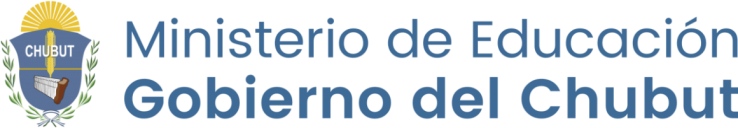 Dirección General de Educación SuperiorInstituto Superior de Formación Docente N° 803Puerto MadrynP R O G R A M A   2018Carrera:Asignatura                                                             Equipo DocenteEJE I ¿ Qué disciplinas estudian el lenguaje y su adquisición? ¿Qué métodos y enfoques existen sobre la alfabetización? Recorrido histórico de los métodos tradicionales de alfabetización y estudio de sus huellas en la práctica actual: Métodos analíticos, Métodos sintéticos, Método ecléctico. Prácticas experimentales en Argentina: La escuela nueva. (Luis Iglesias y Olga Cossettini).Enfoques: sociohistórico (Vigotsky y Bruner) y psicogenético (Piaget). Teoría constructivista. La construcción del sistema de escritura del niño.  Niveles y subniveles del proceso de aprendizaje. Contextos socioculturales (Emilia Ferreiro). Teoría Naturalista del Lenguaje Integral (Kenneth y Yetta Goodman)Teoría psicolingüística y su diversidad de influencias: Chomsky, Bruner, Piaget y Vygotsky.Teoría sociolingüística: Lavob, Hymes y Bernstein.EJE II ¿Qué debemos saber como docentes sobre el sistema de la lengua, para luego lograr una buena intervención didáctica?Conocimientos implicados en la alfabetización  inicial y avanzada. Los niveles lingüísticos: fonológico, morfológico, sintáctico, textual y discursivo.  Reflexión metalingüística sobre el sistema de la lengua española. .El diagnóstico a partir de los aportes de Emilia Ferreiro para poder intervenir en las distintas dimensiones de la lengua.La enseñanza desde distintas dimensiones: Sistema de Representación. Código. Funcionalidad. Comprensión lectora. La importancia del desarrollo de la conciencia fonológica y del trabajo con los niveles morfológico-semántico y gramatical-textual. Conciencia metalingüística. Articulaciones entre niveles desde la trayectoria de aprendizajes del sujeto. Intervención docente para facilitar la lectura interactiva y la producción escrita. Oralidad y lecto-escritura. La práctica del discurso oral y escrito en el aula en todas las áreas: organización globalizadora de los contenidos para su enseñanza. Introducción a la planificación didáctica en lengua: Momentos, secuencias de actividades. Procesos, problemas y estrategias, mediadores.Análisis y uso de los NAP.EJE III ¿Cómo el sistema de la lengua incluye y excluye a los hablantes? ¿Qué factores intervienen en la comunicación oral?¿Con qué estrategias se puede enriquecer la expresión oral y escrita respetando la lengua materna?Lengua materna, lengua estándar. Prejuicios lingüísticos. La diversidad lingüística y cultural. Aportes de la Sociolingüística. Lengua Dominante y Lengua Dominada según Pierre Bourdieu.La alfabetización inicial en contextos de diversidad cultural y lingüística. Códigos amplios y restringidos: la teoría del déficit. La literatura como acceso a “mundos posibles”FECHA:  16/11/2018FIRMA DEL EQUIPO DOCENTE